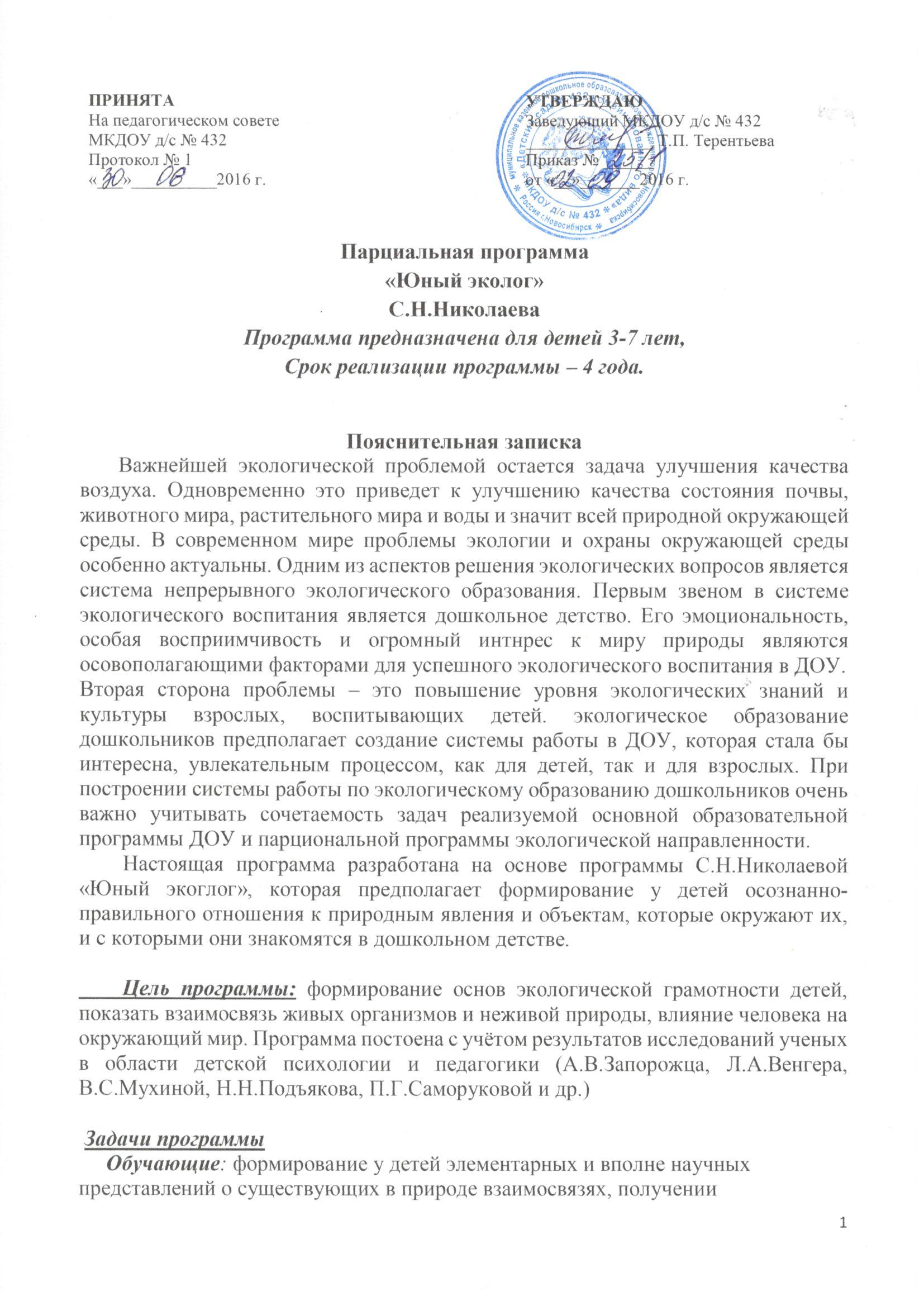 первоначальных сведений о природе; обогащение словарного запаса, расширение и уточнение знаний ребёнка об окружающем мире, обучение повествовательной речи (пересказ, составление диалога).      Развивающие: развитие личности ребенка в целом: умения сравнивать и обобщать собственные наблюдения, видеть и понимать красоту окружающего мира; совершенствование речи дошкольников, их мышления, творческих способностей, культуры чувств.      Воспитательные: воспитание у ребёнка эмоций, развитие умений сочувствовать, удивляться, переживать и заботиться о живых организмах, воспринимать их как собратьев по природе, уметь видеть красоту окружающего мира и бережно относиться к ней.     Ожидаемые результаты:     К концу первого года обучения дети могут:- называть некоторые растения, животных и их детенышей;-выделять наиболее характерные сезонные изменения в природе;-проявлять бережное отношение к природе.     К концу второго года обучения дети могут:- называть домашних животных и знать, какую пользу они приносят человеку;- различать и называть некоторые растения ближайшего окружения;- называть времена года;- знать и соблюдать элементарные плавила поведения в природе.     К концу третьего года обучения дети могут:- называть времена года, отмечать их особенности;-знать о взаимодействии человека с природой в разное время года;-знать о значении солнца, воздуха и воды для человека, животных и растений;- бережно относиться к природе.    К концу четвертого года обучения дети могут:- знать некоторых представителей животного мира: звери, птицы, пресмыкающиеся, земноводные, насекомые;- знать характерные признаки времен года и соотносить с каждым сезоном особенности жизни людей, животных, растений;- знать правила поведения в природе и соблюдать их;- устанавливать элементарные причинно-следственные связи между природными явлениями.Результаты освоения программы:Количественный анализ:посещаемость; статические данные; фиксация занятий в рабочем журнале; проведения мониторинга два раза в течение учебного года, основанного на наблюдениях за детьми, заполнив следующую диагностическую карту  практические материалы.Качественный анализ:формирование новых навыков и умений; анализ успешности деятельности в достижении целей; анализ диагностического материала; сравнительный анализ исходного и актуального с Данная программа рассчитана на четыре года обучения.Методика работы  предполагает интегрированный подход в обучении.  Это организация разнообразных игр, наблюдений (в помещении, на прогулке, в домашних условиях) при использовании музыки, изобразительной деятельности, художественной литературы, спортивно-экологических праздников, инсценировок, экскурсий, исследовательской и трудовой деятельности.Реализация программыПервый год обучения (Младшая группа)Вводное занятие. Знакомство с детьми.Осень в природе. Знакомство с участком д/сада и его обитателями, осенние изменения в жизни растений и животных, подготовка растений участка и животных к зиме, знакомство и работа с календарем наблюдений (настенное панно с изображение девочки и мальчика и комплект одежды по всем сезонам; виды осадков: капли, снежинки, град и т.д.).Комнатные растения. Общее знакомство с комнатными растениями (растение – живой организм). Знакомство с бальзамином (строение растения). Знакомство с приемами ухода за растениями. Выполнение отдельных поручений по уходу за растениями, совместно с педагогом.Зима в природе. Зимние изменения в жизни растений и животных участка. Знакомство с зимующей птицей – Снегирь. Вывешивание кормушки, подкормка птиц. Наблюдение за снегом во время снегопада и в солнечный день. Работа с календарем наблюдений.Весна в природе. Весенние изменения в жизни растений участка и группы, животных. Цикл наблюдений за ростом лука. Охрана растений и животных. Знакомство ребят младшей группы с основными способами ухода за растениями и животными уголка природы проходит через проведение совместных занятий детей младшей и подготовительной групп.Итоговое занятие. Уточнение и обобщение знаний детей. Проведение мониторинга.Второй год обучения (средняя группа)Вводное занятие. Выявление накопленных знаний о природе.Осень в природе и практическая деятельность на участке д/сада. Осенние явления в природе. Знакомство с усложненным календарем наблюдений. Работа с календарем наблюдений. Знакомство с новым деревом и кустарником, подготовка к зиме. Осенняя окраска листьев и сбор листьев для поделок из природного материала. Подготовка к зиме животных. Сбор корма для обитателей живого уголка совместно с педагогом.Практическая деятельность в уголке природы. Знакомство с 2-мя комнатными растениями. Уточнение строения растений. Значение органов растения для их развития, растение – живой организм. Выделение признаков живых организмов.Зима в природе. Сезонные явления в зимнее время. Работа с календарем наблюдений. Знакомство с новыми дикими животными – лось, зимующей птицей – поползень. Трудности в жизни диких животных в зимнее время года. Совместное изготовление кормушки и подкормка птиц, прилетающих на участок. Рассматривание снежинок.Весна в природе. Признаки наступления весны, наблюдение за появлением первой травы, набухание почек, появление первых листочков. Весеннее изменения в жизни животных, появление потомства. Ознакомление с основными правилами поведения на природе. Самостоятельное выращивание лука, наблюдение за птицей – Трясогузка.Экскурсии в природу в осеннее, зимнее и весеннее время года. Во время проведения теоретических и практических занятий проводятся физкультминутки и подвижные игры в соответствии с темой занятия, а также релаксационные упражнения совместно с психологом детского сада.Итоговое занятие. Уточнение и обобщение знаний детей. Проведение мониторинга.Третий год обучения (старшая группа)Вводное занятие. Воспоминание о лете.Осень в природе. Практические работы на участке д/с. Осенние явления в природе. Знакомство с новым календарем наблюдений. Работа с ним. Знакомство с распространенными растениями нашего города. Разнообразие однолетних цветочно-декоративных растений на участке д/сада (ноготки, бархатцы, душистый горошек). Наблюдение за продолжительностью их цветения, созреванием семян. Сбор семян 2-3 культурных растений. Засушивание листьев и отдельных цветков растений для составления композиций, панно. Овощные культуры, их значение в жизни человека. Подготовка животных к зиме. Осмотр деревьев, выявление поломанных, больных. Опыты с песком.Деятельность в уголке природы. Знакомство с растениями, имеющими видоизмененные стебли, листья. Истории их происхождений. Посадка однолетних цветущих растений для наблюдений в группе. Особенности комнатных растений, содержание их осенью и уход за ними.Экскурсии. Экскурсии на овощеводческий участок, в парк в период золотой осени, на водоем.Зима в природе. Зимние явления в жизни растений, животных. Значение снегового покрова для растений и диких животных. Условия обитания домашних животных в зимнее время. Разнообразия домашних животных, их связь с человеком. Охрана природы зимой. Наблюдение и знакомство с новой зимующей птицей – Свиристель. Изготовление (самостоятельное) простейших кормушек, подкормка зимующих птиц; определение толщины снегового покрова на открытых пространствах и в местах защищенности деревьями и кустарниками. Опыты со снегом и льдом.Деятельность в уголке природы в зимнее время. Особенности содержания комнатных растений в связи с недостатком тепла и света (дополнительное освещение). Уход за обитателями уголка природы.  Выращивание выгоночных культур – лука и постановка опыта над ним (нехватка тепла). Выращивание злаковых культур.Лес – многоэтажный дом. Роль уральского леса в природе и жизни человека. Кто охраняет лес (+) и (-) влияние деятельности человека на лес.Весна в природе. Весенние явления в жизни растений и животных. Изменение внешнего вида растений, поведение животных, прилет птиц, появление насекомых. Знакомство с 2-мя перелетными птицами: грач, кукушка. Наблюдение за прилетом и поведением перелетных птиц. Ведение сезонного дневника фенологических наблюдений за тополем. Наблюдение за появлением всходов декоративных растений на клумбах детского сада. Уход за всходами. Опыты с воздухом.Итоговое занятие. Уточнение и обобщение знаний детей. Проведение мониторинга.     Большинство теоретических занятий проводятся в форме дидактических игр с использованием игровых обучающих ситуаций. Начиная со старшей группы, проводятся элементарные опыты с объектами неживой природы.     Проводятся совместно с психологом детского сада релаксационные упражнения. Идет прослушивание музыки. Наблюдения, итоги бесед с детьми оформляются совместно с педагогом по изобразительной деятельности.Четвертый год обучения (подготовительная к школе группа)Вводное занятие. Определение уровня экологической воспитанности детей. Опрос. Диагностическое исследование.2. Осень в природе. Практическая деятельность на участке детского сада: сбор семян, высаживание деревьев и т.п.Знакомство с усложненным календарем наблюдений. Самостоятельная работа с календарем природе. Связь сезонных изменений в природе с изменением высоты солнца. Значение листопада. Наиболее распространенные животные лесов, лугов, водоемов. Подготовка животных к зиме. Подготовка к зиме многолетних травянистых растений. Злаковые культуры, их значение для жизни человека. Охрана природы осенью. Сбор семян 4-5 культурных растений. Сбор семян для зимней подкормки птиц. Заготовка кормов для обитателей живого уголка. Сбор растений для гербария. Оказание помощи больным и поврежденным деревьям. Опыты с песком и глиной.Зима в природе. Связь зимних явлений в природе с изменением высоты солнца. Жизнь наземных животных, птиц и обитателей водоемов в зимнее время. Знакомство с новым диким животным – бобр, куница; птицей – клест. Условия обитания диких животных в зимнее время. Следы на снегу. Организация зимней подкормки птиц и развешивание кормушек вне территории детского сада. Работа по снегозадержанию. Определение загрязненности снега в различных участках города (дорога, парк, детского сад). Опыты с водой.Лес – многоэтажный дом. Знакомство с лесом – как сообществом растений и животных. Ярусность леса. Влияние человека на жизнь леса. Знакомство с простейшими цепями питания в лесу.  (+) и (-) влияние человека на лесное сообщество.Весна в природе. Связь весенних явлений в природе с изменением высоты солнца. Целевые прогулки и экскурсии. Природоохранная деятельность с наступлением весны. Раннецветущие травянистые растения, цветение деревьев и кустарников. Связь сроков появления перелетных птиц с изменениями температуры воздуха, появлением насекомых и другими сезонными явлениями природы. Своевременная обработка почвы, высадка рассады и наблюдение за появлением всходов и ростом растений. Вывешивание скворечников и наблюдение за гнездовьями птиц. Посадка саженцев на участке детского сада. Опыты по определению загрязненности воздуха.Красная книга. Знакомство с некоторыми охраняемыми растениями и животными.Деятельность в уголке природы. Практическая деятельность в уголке. Практические работы в уголке проводятся в зависимости от времен года. Осень: классификация комнатных растений в зависимости от потребностей света и влаги. Особенности их внешнего вида в связи с условиями природных мест обитания. Подготовка почвы для дальнейшего использования в уголке природы. Выращивание выгоночных культур и постановка опытов над ними (нехватка света, тепла, воды). Выращивание зимних культур и опыты над ними. Ведение дневника за ростом зимних культур. Подготовка комнатных растений. Весна: Знакомство с разными способами размножения комнатных растений, их болезни и особенности ухода. Уход за растениями ведутся посезонно.Экскурсии. Осень – экскурсия на поле, наблюдение за сбором злаковых культур. Экскурсия на водоем. Краеведческий музей. Зима – экскурсия в природу. Распознавание зимующих птиц по внешнему виду. Весна – экскурсия в природу с целью выявления ярусов леса на практике.Итоговое занятие. Уточнение и обобщение знаний детей. Проведение мониторинга.Области реализации программы.1. Позновательное развитие2 .Речевое развитие3. Социально-коммуникативное развитие Какие образовательные технологии используются по данной парциальной программе Технология проектной деятельности:а) монопроекты;б) межпредметные или интегрированные проекты.По характеру доминирующей детской деятельности используются проекты. Творческо-игровые Исследовательски-творческие Информационно-практические Творческие продуктивные Технология исследовательской деятельности.Формы проведения:- игра – путешествие;- занятия в игровой форме;-экскурсии в природу;- досуги;- экспериментальная деятельность; -рассматривание картин;-демонстрация фильмов;-труд в природе;-коллективный труд;-индивидуальные поручения.Методы проведения:-наглядные-практические-словесные     Работа с родителями: Анкетирование, проведение опросов с целью выявления их экологической компетентности.     Беседы за круглым столом, родительские собрания в нетрадиционной форме (ток-шоу, деловые игры, бюро педагогических услуг, прямой телефон), консультации и сообщения экологической направленности для родительского уголка.     Календарь интересных дат – совместные досуги, праздники, КВНы, викторины и т. д.    Домашнее задание - участие в выставках, смотрах-конкурсах, и т.д.    Привлечение родителей к совместной с детьми трудовой деятельности на участке и в уголке природы.     Использование научно-популярной методической литературы по проблемам экологического воспитания.    Выпуск газет, фотогазет, экологических альбомов, плакатов, папок- передвижек.Озеленение территории ДОУ:          Все мероприятия по озеленению проводятся в соответствии с санитарными нормами (с учетом освещенности, противопожарной и общей техники безопасности). Озеленение территории производится из расчета 15-17 кв. м на одного ребенка. В площадь озеленения включаются древесные насаждения, газоны, цветники, огороды-ягодники и травяное покрытие групповых и физкультурных площадок. ХАРАКТЕРИСТИКА СИСТЕМЫ ОЗЕЛЕНЕНИЯДЕТСКОГО САДА          Элементы системы озеленения территории ДОУ: защитные изолирующие посадки по периметру участка (1 ряд деревьев соответствующей конфигурации); живые изгороди и кустарники по периметру групповых площадок; одиночные деревья для затенения групповых площадок от перегрева; плодовые деревья и кустарники; участок овощных культур (сад-огород); цветочное оформление – у входов в здание и возле групповых площадок (цветники, композиции из растений и природного камня и др.); газонное покрытие из трав на участке ясельной группы          Типы насаждений, применяемые на территории ДОУ. В озеленении территории ДОУ используют следующие типы насаждений: солитер (отдельно стоящее дерево),  ряд (рядовая осадка деревьев или кустарников, живые изгороди и стены), группа (сочетание древесных растений одного или нескольких видов, размещенных изолированно в пространстве объекта)           Цветочное оформление. Цветочное оформление в ДОУ односезонное, сменное или постоянное, многосезонное, стационарное. В цветочном оформлении используются многолетние, зимующие и не зимующие в грунте; однолетние, почвопокровные и оранжерейные культуры. Растения высажены непосредственно в грунт на фоне газона, а также в различные емкости – вазоны. Ассортимент растений для цветников включает многолетние декоративные и дикорастущие растения, неприхотливые и не требующие значительного ухода. (Приложение 1, табл. 3 - 5). РАСТЕНИЯ, ВАРАЩЕМЫЕ ДЛЯ ОЗЕЛЕНЕНИЯ ПОМЕЩЕНИЙИ ТЕРРИТОРИИ ДЕТСКОГО САДАФитоцидные растения          Для оздоровления воздушной среды внутри помещений ДОУ используют растения с выраженным фитоцидным и газоглотительным действием. В таблице 3, 4 Приложения 2 приводятся данные о площади листовой поверхности рекомендуемых видов. Выделение комнатными растениями летучих веществ (фитоцидов), обладающих выраженной антимикробной активностью, зависит от многих факторов: вида растения, возраста, физиологического состояния, эколого-биологических особенностей, условий выращивания. В табл. 2 Приложение 1 перечисленны растения, обладающие универсальной фитоцидной активностью в отношении грамположительных, грамотрицательных бактерий и дрожжеподобных грибов. Эти виды растений широко применяются в интерьерах детского сада, учитывая их неприхотливость и эффективность. Расширенный список растений, обладающих высокой фитоцидной активностью, приводятся в таблице 3-5 Приложения 2 с учетом условий освещенности помещений. В этих таблицах даны соответствующие расчеты для подбора необходимого количества растений на данный объем помещения (исходя из соотношения 1,5-3,0 кв.м листовой поверхности на 100 куб. м), чтобы фитоцидное действие было наиболее выраженным. Для этого в таблицах указаны размер и площадь листьев каждого растения.Ассортимент деревьев и кустарников для территории ДОУ подобран с учетом местных природно-климатических условий и назначения используемого типа насаждений. В Приложении 1, таб. 1 предоставлены категории жизненных форм древесных растений – деревьев, кустарников.Растения в помещениях ДОУ различного профиляВ помещения с большим количеством детей (игровых комнатах), как правило, высокая микробная обсемененность споровыми культурами, стафилококками и стрептококками. В спальнях, расположенных отдельно от игровых комнат, наблюдается повышенное содержание в воздухе энтеробактерий, попадающих туда с постельного белья. Для всех этих помещений в ДОУ выращивается специальный ассортимент растений, обладающих высокой бактерицидной активностью в отношении соответствующих микроорганизмов (Приложение 2, табл. 10, 11).Растения, используемые для снижения концентрации вредных химических веществ в воздухеКроме расте6ний, обладающих антимикробным действием, в озеленении ДОУ используются растения, поглощающие вместе с СО2  вредные газообразные химические соединения и снижающие уровень токсичных веществ в воздухе, в том числе и за счет активной транспирации (испарения воды листьями растений). Использование этих растений позволяет достичь устойчивого снижения концентрации самого распространенного в помещениях и опасного из карбонильных соединений – формальдегида – в среднем на 20-30% при постоянном его поступлении. Перечень этих растений, имеющихся в ДОУ, содержится в табл. 6 (Приложение 2). В табл. 7 (Приложение 2) ассортимент озеленения помещения ДОУ объемом 100 куб.м.Ассортимент растений на участках целенаправленного фитотерапевтического действияНа территории ДОУ создан участок целенаправленного фитотерапевтического действия с использованием фитоцидных растений, а также растений, аккумулирующих токсиканты, тяжелые металлы, газы, пыль.ТЕХНИКА БЕЗОПАСНОСТИ ПРИ ОЗЕЛЕНЕНИИ ДОУЗа выполнением техники безопасности при проведении работ по озеленению, размещению растений, уходу за насаждениями, обработке растений от вредителей, при использовании садового инвентаря и садовой техники отвечают заведующая и дворник. Основной метод борьбы с вредителями растений в ДОУ (наиболее безопасный) – это использование препаратов из растительного сырья или биопрепаратов. Препараты находятся в сухом темном месте в герметичной таре, на которой наклеены этикетки с названием препарата. Категорически запрещено хранить препараты вместе с продуктами и в местах, доступных детям! В процессе озеленения территории соблюдается последовательность проведения работ, правила посадки деревьев и кустарников вблизи коммуникаций, зданий и сооружений, тщательно выполняются все агротехнические требования.Санитарная обрезка деревьев и кустарников проводится по мере необходимости (убираются засохшие, обломанные и поврежденные ветви и порослевые побеги); формировочная обрезка проводится 1-2 раза в год.Ассортимент растений для озеленения территорииТаблица 1Ассортимент декоративных древесных растений для озеленения территории ДОУПРИМЕЧАНИЕ: Зимостойкость приведена по данным ЦСБС СО РАН: от 1 балла (растение вполне зимостойко) до 7 (растение полностью вымерзает; газоустойчивость: 5 баллов неустойчивое растение, 4 – относительно устойчивое, 3 –среднеустойчивое, 2 – устойчивое; отношение к свету: Св – светолюбивое, Тв – теневыносливое; отношение к влажности почвы: В – влаголюбивое растение, С – среднетребовательное к влажности почвы. В графе «Высота» дана высота растений в возрасте 20-30 лет в условиях Новосибирска (по данным лаборатории дендрологии ЦСБС СО РАН).Таблица 2Функциональное использование древесных растенийТаблица 3Ассортимент травянистых многолетних цветочно-декоративных растенийПРИМЕЧАНИЕ. Отношение растений к влаге: В – влаголюбивое, С – среднетребовательное, З – засухоустойчивое. Отношение к свету: Св – светолюбивое, Тв – теневыносливое, Св/Тв – относительно теневыносливое. Отношение к плодородию почвы: Т – требовательное растение, Ст – среднетребовательное, Нт – нетребовательное, К – корневищное, Л – луковичное, Лр – луковичное раноцветущее, Сем - семенана. Таблица 4Ассортимент травянистых однолетних цветочно-декоративных растенийТаблица 5Экологическая приуроченность цветочно-декоративных растенийТаблица 6Ассортимент растений фитотерапевтического действияТаблица 7Расстояние от деревьев и кустарников до зданий и сооруженийРазвивающая предметно-пространственная среда по экологическому воспитанию.      Одним из важных условий реализации системы экологического образования в дошкольном учреждении является правильная организация и экологизация развивающей предметной среды.     Для всестороннего развития детей в каждой возрастной группе создана развивающая предметно-пространственная среда с учётом возрастных и индивидуальных особенностей воспитанников, специфики их образовательных потребностей и интересов.        Предметно-пространственная среда в ДОО отвечает требованиям ФГОС ДО и является: содержательно-насыщенной, развивающей; трансформируемой; полифункциональной; вариативной; доступной; безопасной; здоровьесберегающей; эстетически-привлекательной.        Мы, в ДОУ создали своеобразную развивающую предметно-пространственную среду, которая может быть использована в познавательных и оздоровительных целях, для развития у детей навыков труда и общения с природой, для экологического образования дошкольников. Все предметы доступны детям. Оснащение уголков (центров) меняется в соответствии с тематическим планированием образовательного процесса.В каждой возрастной группе ДОУ имеется: «Уголок природы», где дети могут выращивать, ухаживать и длительное время наблюдать за растениями. Минимальный состав уголка природы независимо от возраста детей включает комнатные растения и «Огород на подоконнике». Здесь есть место для труда, календаря наблюдений, для размещения ящиков с посадками. Воспитатель в уголке природы организует три вида деятельности: создание и поддержание необходимых условий для жизни растений, опытно-экспериментальная деятельность и фиксация наблюдений за происходящими изменениями.Мини-лаборатория для опытно-экспериментальной деятельности, в ней много различного материала для исследования.     В качестве оборудования для проведения опытов используются бросовые, в частности упаковочные материалы, материалы разного размера и формы. Имеются лупы, пластмассовые прозрачные банки, микроскопы, барометры, термометры, песочные часы, бинокль, комплекты для игр с водой, песок, глина, семена, камни.Библиотека с книгами по экологическому воспитанию.Альбомы, фотография, наглядные материалы по экологическому воспитанию и т.д.Для ознакомления детей с природой во время прогулки широко используется, созданная на территории «Экологическая тропа». Так как, в ДОУ, осуществляется проект «Посади хвойное дерево», поэтому на территории экологической тропы есть «Питомник молодых елей, сосен».Важной частью экологической среды является организация огорода на территории детского сада, где воспитатели совместно с детьми организуют труд по выращиванию овощей.          Территория детского сада хорошо озеленена. По всему периметру забора (внутри и снаружи) растут высокие деревья и кустарники, которые создадут зеленый щит, защищающий внутреннее пространство от пыли, шума, сильного ветра, выхлопных газов автомобилей. Озеленение участков детского сада разнообразное и красивое, что создает благоприятную визуальную среду.           На территории детского сада расположено много цветочных клумб, розарий, альпийская горка.Есть уголок, где расположены фигуры домашних птиц, животных.        Технология экологического воспитания детей подготовительной группы построена на использовании книги В. Танасийчука «Экология в картинках».  Работа с детьми старшей группы построена на произведениях В. Бианки, Е.Чарушина        – дети средней группы знакомятся не только с его рассказами о животных, но и с иллюстрациями автора В. Бианки и Е. Чарушина.        Экологическое воспитание младших дошкольников построено на использовании героев классических русских народных сказок («Репка», «Курочка Ряба», «Колобок» и др.)         Журналы :«Свет (человек и природа)»,  «Свирель» и «Свирелька»,  «Семь гномов»,  «Муравей» (приложение к журналу «Миша») ,  «Экос»,  «Экология и жизнь»,  «Вестник экологического образования в России»,  газета «Зеленый мир». Теоретический материал:- « Воспитание экологической культуры в дошкольном детстве» С.Н. Николаева;- « Любовь к природе» С.Н. Николаева;- «В союзе с природой» Л.И. Грехова;-«Детям о природе» М.В. Лучичь;-«Что у нас под ногами» Н.Р. Рыжова;-«Почва-живая Земля» Н.Р.Рыжова.- Дольников В.Р. «Вышли все мы из природы»;- «Формирование экологической культуры дошкольников. Планирование конспектов занятий» Л.Г. Кереева;- «Экологическая работа в ДОУ» Чернекова В.Н.;- «Ознакомление с окружающим миром: два веселых гуся»;- «Как дятел весну встречал»;- «Жизнь насекомых» 5-8 лет, Крутов В.А.- «Система экологического воспитания в ДОУ», О.Ф. Горботенко;- «DVD диск «Мир диких животных. Хищники»;- «DVD диск «Мир диких животных. Среда обитания;- «DVD диск «Твои веселые друзья зверята. Львенок Лео»;- «DVD диск «Твои веселые друзья зверята. Слоненок Эбу»;- «DVD диск «Твои веселые друзья зверята. Крокодил Карл»;Экспериментально-исследовательская зона:- лупа (3шт.);- набор овощей пластмассовых (1шт.);- набор грибов пластмассовых (2шт.) ;- коллекция камней (1шт.);- коллекция минералов (1шт);- набор компасов (1шт.);- коллекция круп(1шт.);- коллекция ракушек(1шт);- коллекция шишек (1шт.).Дидактические и настольные игры:-«Ягоды. Детский определитель»;-«Живая и неживая природа»;-«Учись играя. Времена года»;-«Кубики. Животный мир Земли»;-«Съедобные и несъедобные грибы»;-«Путешествие по природным зонам России»;-«Птичий базар»;-«Собери картинки. Насекомые»-«В гостях у лешего»-«Морские тайны»;-«Чей хвост?»;-«Деревья»;-«Птицы русского леса»;-«Найди следы»;-«Жизненный цикл животных». - Детская художественная и познавательная  литература о природе: произведения отечественных классиков: Л.Толстого, С.Аксакова, М.Пришвина, И. Соколова-Микитова, Г. Никольского, Н. Сладкова, К. Паустовского, И.Акимушкина, Г.Снегирева, В.Чаплиной и др., произведения современных писателей – А. Иванова, В. Зотова.Наглядное пособие для педагогов детского сада      Наглядные пособия: у старших дошкольников о планете Земля, ее важнейших характеристиках (полюса, океаны и моря, континенты и др.),  о России, ее столице, своем городе, о  морях и реках.  В детском саду есть большой глобус, крупномасштабные карты мира, России (физические и политические), глобус с подсветкой , комплекты таблиц и картин с изображением различных природных зон, времен года, труда человека в природе, диких и домашних животных.  учебно-наглядные пособия «Картины из жизни домашних животных» и «Картины из жизни диких животных» (авторы С. Н. Николаева и Н.Н.Мешкова)  – картины позволяют проследить, как растут детеныши у домашних и диких животных, репродукции отечественной пейзажной классики: «Золотая осень» и «Март» И. И. Левитана, «Золотая осень» И. С. Остроухова, «Первый снег» А. А. Пластова, «Русская зима» и «Конец зимы» К. Ф. Юона, «Грачи прилетели» А. К. Саврасова, «Московский дворик» В.Д.Поленова, «Лесные дали», «Рожь», «Утро в сосновом бору» И. И. Шишкина и др. настольно-печатные, Словесно-дидактические игры. В сборниках А. К. Бондаренко ,С. Н. Николаева. Серия « Знакомство с окружающим миром и развитие речи»:«Насекомые в картинках», выпуск №1, №2, №3.,  Москва 2008г., Изд. ООО « ГНОМ».«Обитатели океана в картинках», выпуск №1, №2, №3. , Москва 2008г.,Изд. ООО « ГНОМ» « Птицы в картинках», выпуск №1, №2, №3. , Москва 2008г.,Изд. ООО « ГНОМ».«Рыбы в картинках», выпуск №1, №2, №3. , Москва 2008г.,Изд. ООО « ГНОМ».Объем образовательной нагрузки    Сроки реализации парциальной  программы – 4 года. Программа рассчитана на детей дошкольного возраста от 3 до 7 лет, в объеме 36 занятий. В год проводится занятия:Вторая младшая группа 1 раз в месяц. 9 – занятий.Средняя группа 1раз в месяц. 9-занятий.Старшая группа 1 раз в месяц. 9- занятий.Подготовительная группа 1 раз в месяц. 9- занятий.Продолжительность каждого занятия составляет во второй младшей группе не более 15 мин.;в средней группе – до 20 мин.;в старшей группе – до 25 мин,в подготовительной к школе группе не более 30 мин.      В план занятия включаются физкультминутки. Двигательная активность помогает раскрепостить ребёнка,  повышает работоспособность  (между занятиями перерыв не менее 10 мин.) согласно СанПиН «Санитарно-эпидемиологические требования к устройству, содержанию и организации режима работы дошкольных образовательных организаций».Список литературы:Богданец Т.Г., Смирнова Л.Я. Формирование экологических представлений у шестилетних первоклассников. //Начальная школа.-1989.-№5.- с.30-31Бондаренко Т.М. Экологические занятия с детьми 5-6 лет. Пособие для родителей, воспитателей детских дошкольных учреждений, учителей начальных классов.- М.: Просвещение,1978.-223 с.Виноградова Н.Ф. Рассказы – загадки о природе: книга для детей 5-6 лет.- М.: Вентана – Граф,2007.-144с.Гончарова Е.В. Современные технологии экологического образования периода дошкольного детства.- Ростов – на – Дону: издательство Ростовского государственного педагогического университета, 2001.-288 с.Дошкольная педагогика.- М.: «Академия», 2008.-416 с.Егоренков Л.И. Экологическое воспитание дошкольников и младших школьников. Пособие для родителей, учителей, воспитателей.- М.: АрКТИ,2001.-128 с.Как познакомить дошкольников с природой / Под. Ред. П.Г. Саморуковой.- М.: Просвещение, 1988,- 223 с.Козлова С.А. Дошкольная педагогика.- М.: «Академия», 2008,-416 с.Марковская М.М. Уголок природы в детском саду.- М.:Просвещение, 1984.- 160 с.Методические рекомендации к «программе воспитания и обучения в детском саду»/ Под. ред. РуссковойЛ. В..- М.:Просвещение,1986.-256 с.Миллер Т. Жизнь в окружающей среде: Программа всеобщего экологического образования/ Под. ред. Г.А. Ягодина.- М., 1993.Мир природы и ребенок: методика экологического воспитания дошкольников./ Под. ред. Л.М. Моневцовой, П.Г. Саморуковой.- Спб., 1998.Николаева С.Н.Методика экологического воспитания в детском саду. М.:Просвещение, 2001.-2008Николаева С.Н. Наблюдая – познаем.// Дошкольное воспитание.- 1991.-№ 1, с. 3-5.Николаева Т. Знаем ли мы природу?// Дошкольное воспитание.- 1991, №6.-с. 28-37.Николаева С.Н. Воспитание экологической культуры в дошкольном детстве.- М., 2002.Николаева С.Н. Методическое пособие к программе «Зеленая тропинка».- М., 2001.Николаева С.Н., Комарова И.А. Сюжетные игры в экологическом воспитании дошкольников. Игровые обучающие ситуации с игрушками разного типа, литературными персонажами.- М., 2003.Основная общеобразовательная программа МДОУ ЦРР детский сад №42 Истринского муниципального района, разработанная на основе программы воспитания и обучения в детском саду «От рождения до школы» под ред. Н.Е.Вераксы, Т.С.Комаровой, М.А.Васильевой Москва. Мозаика — Синтез 2011г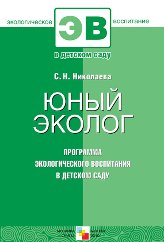 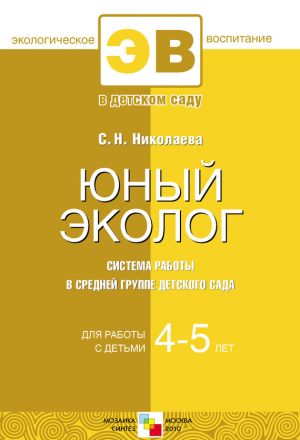 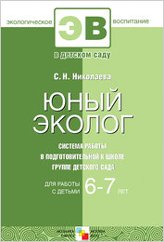 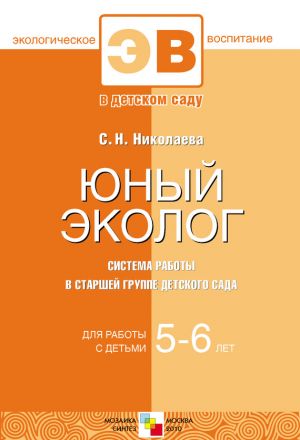 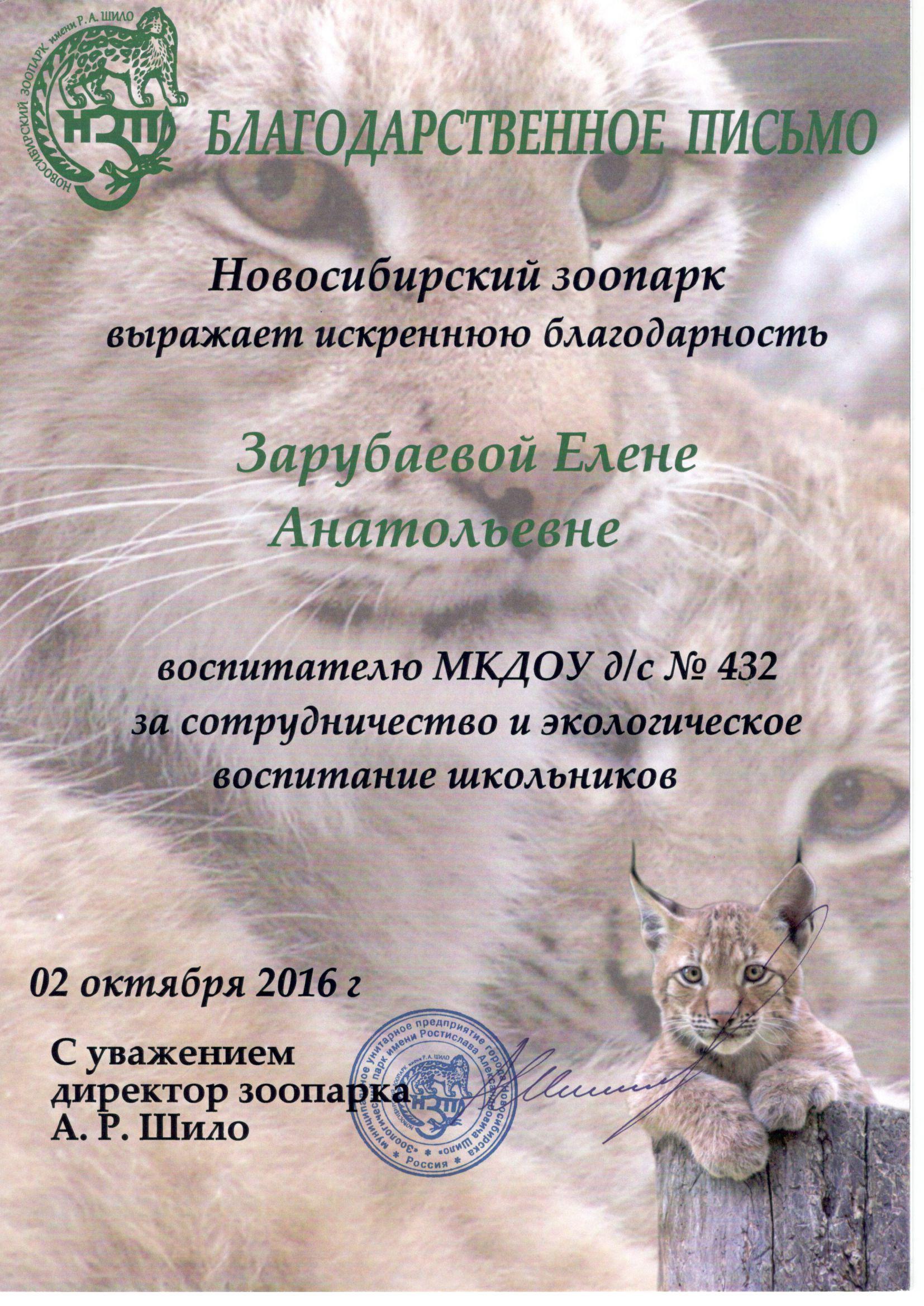 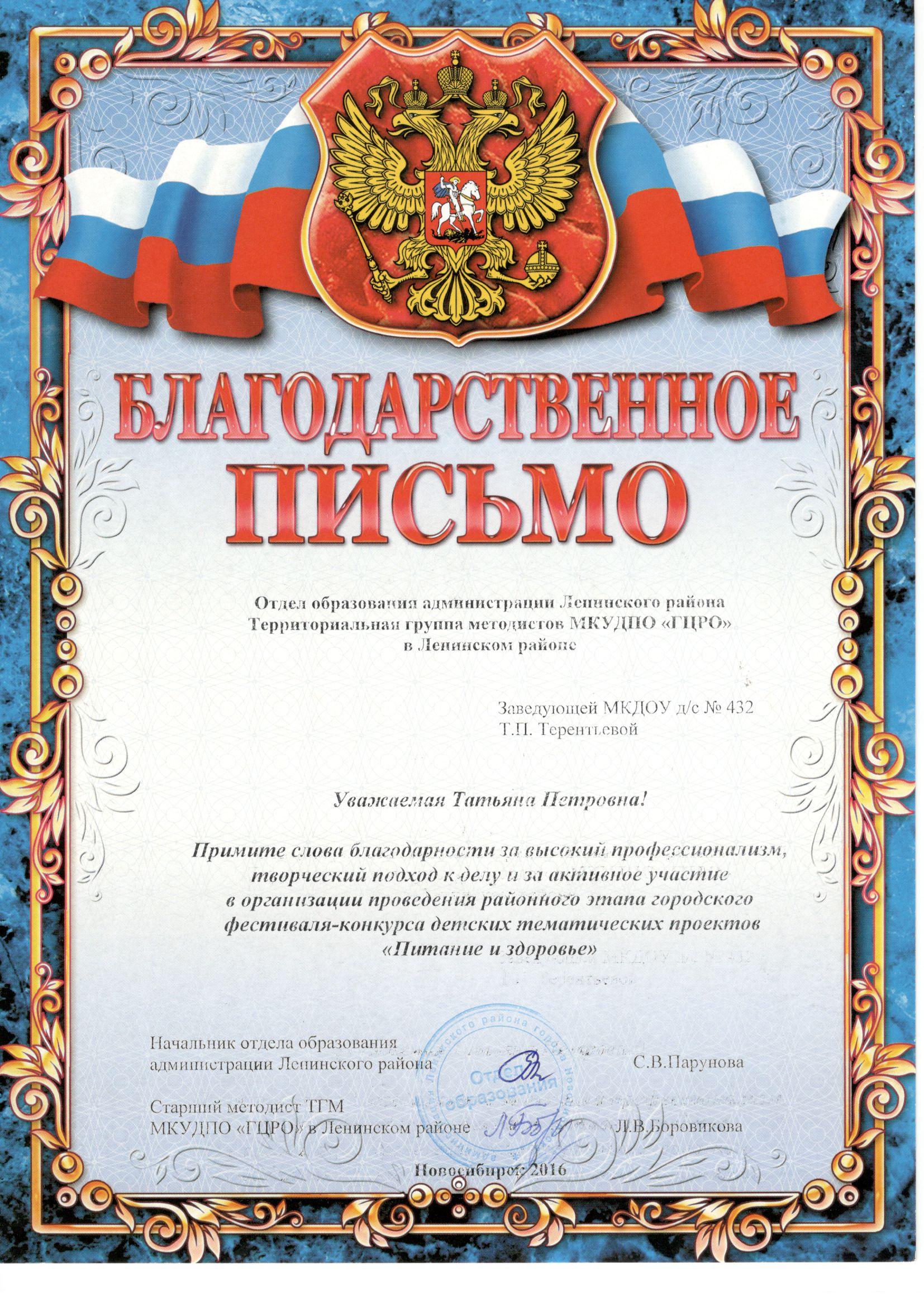 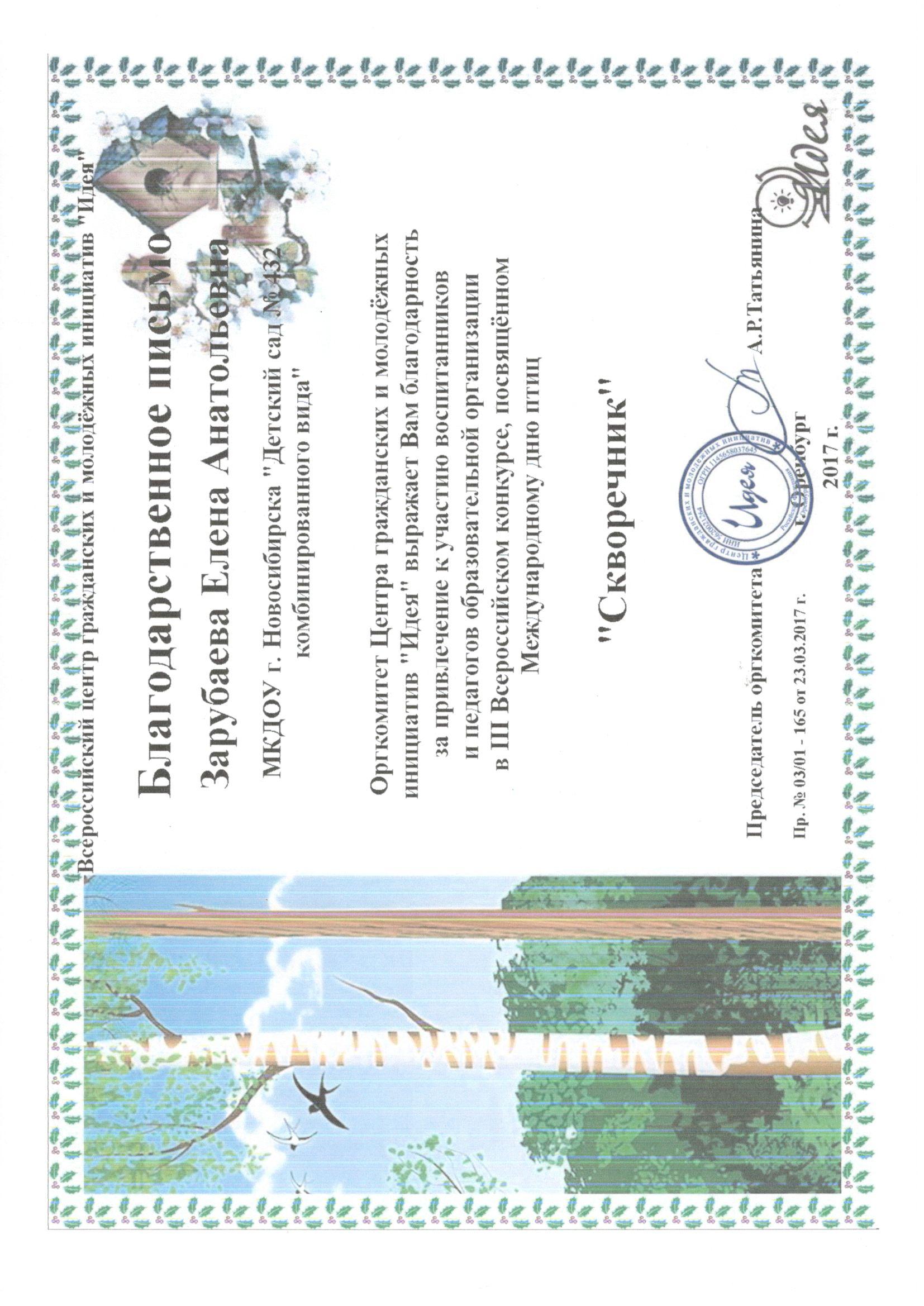 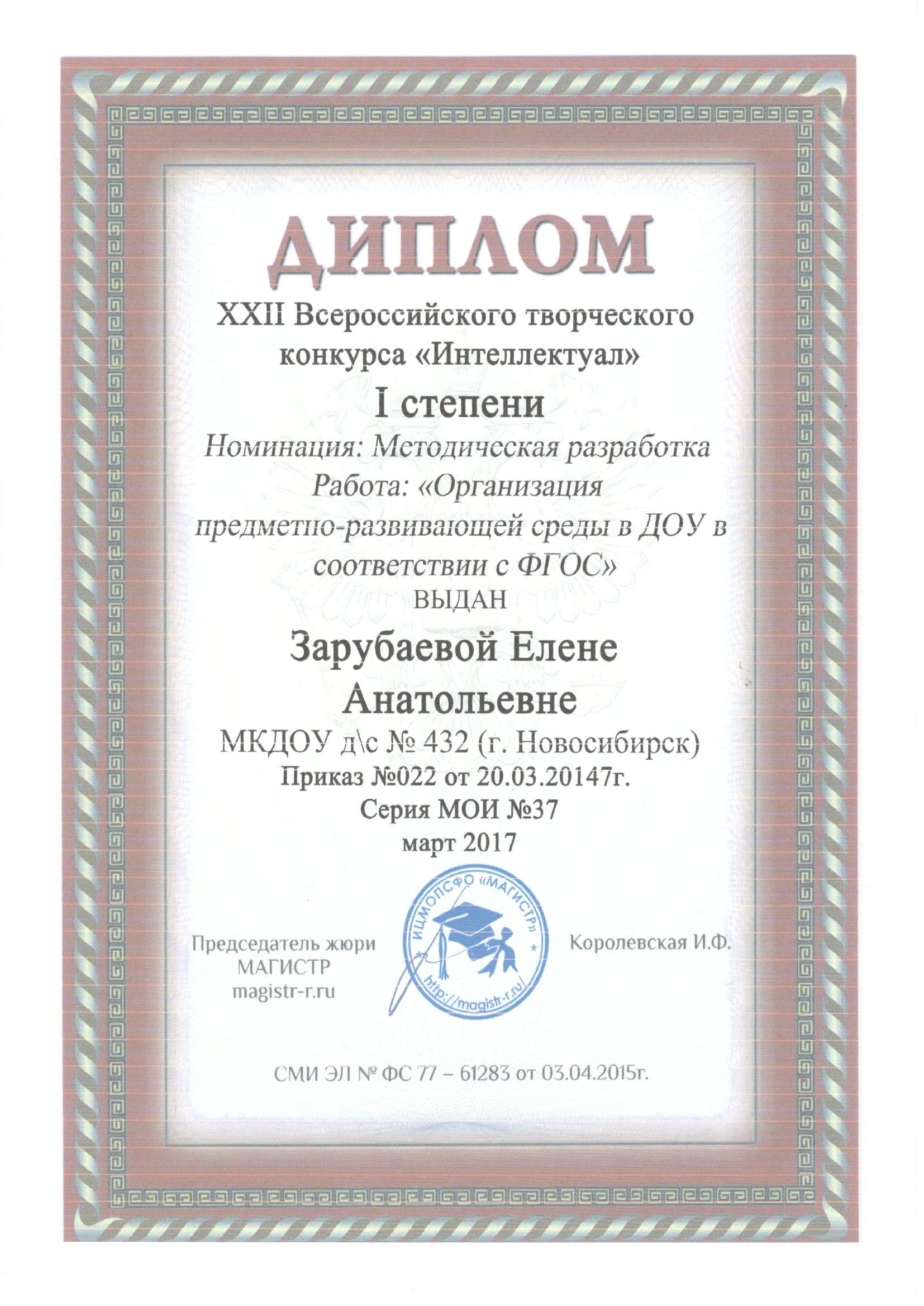 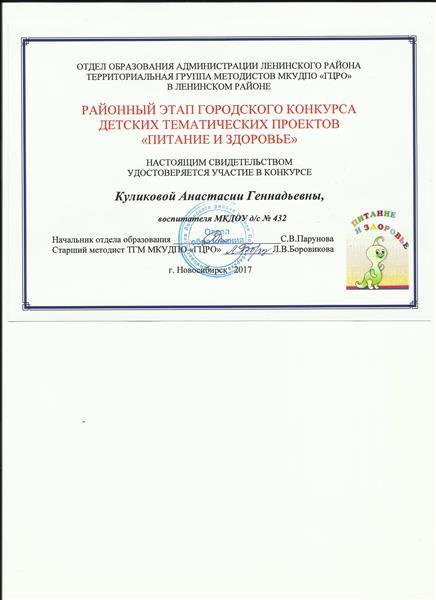 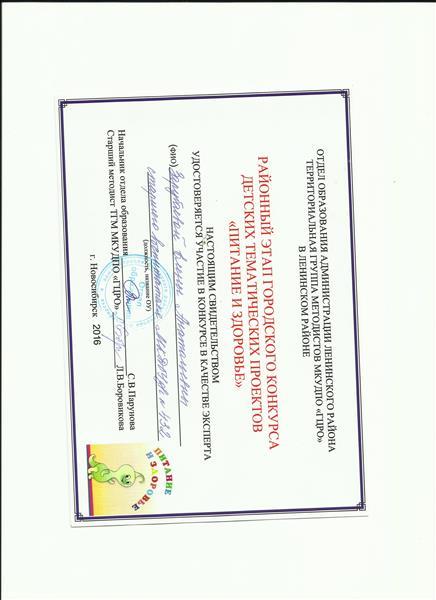 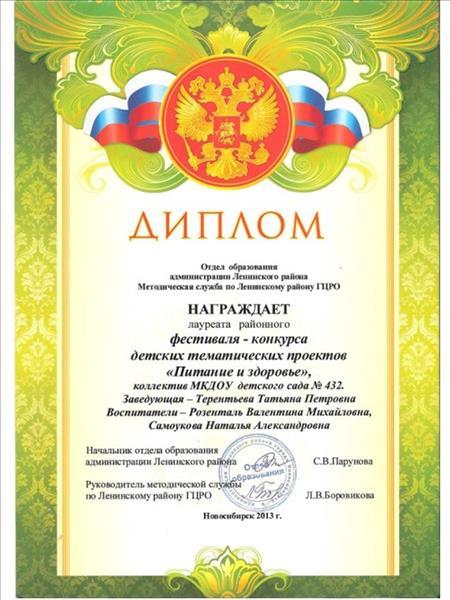 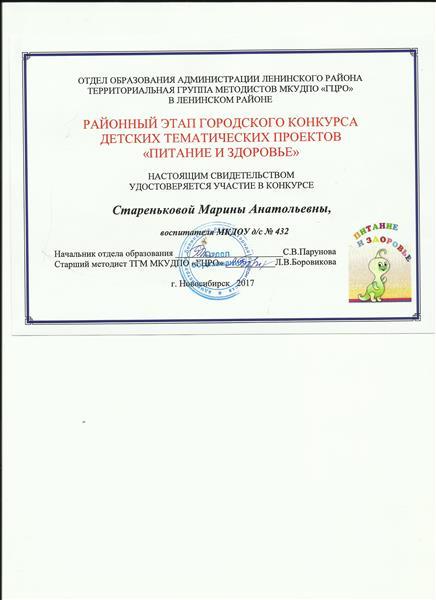 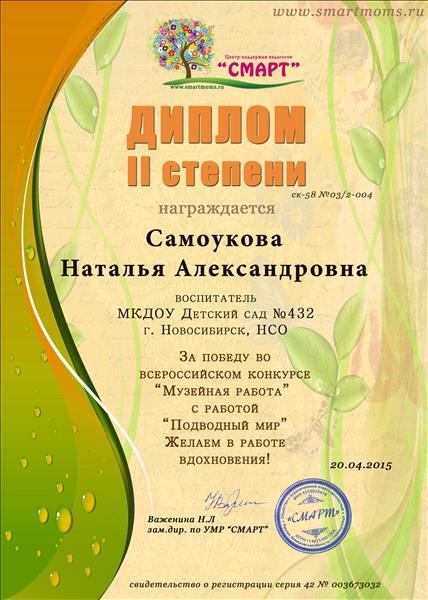 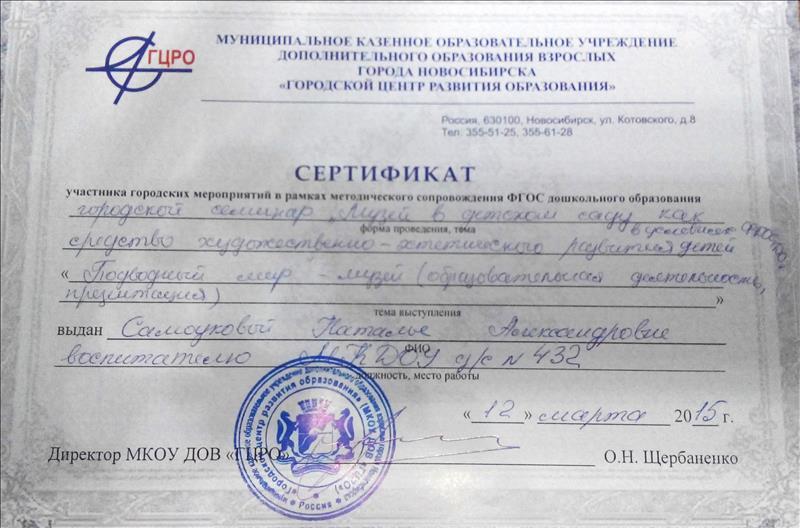 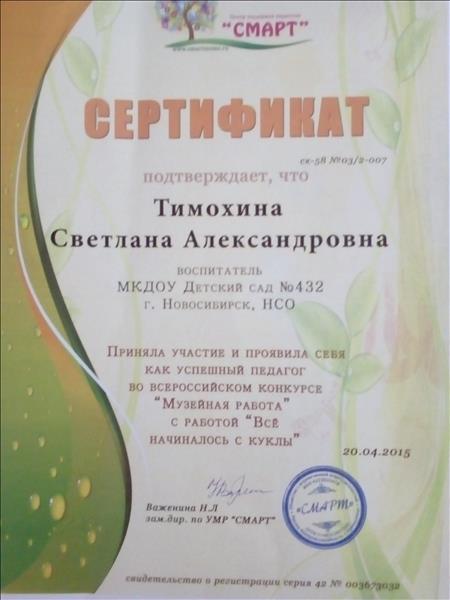 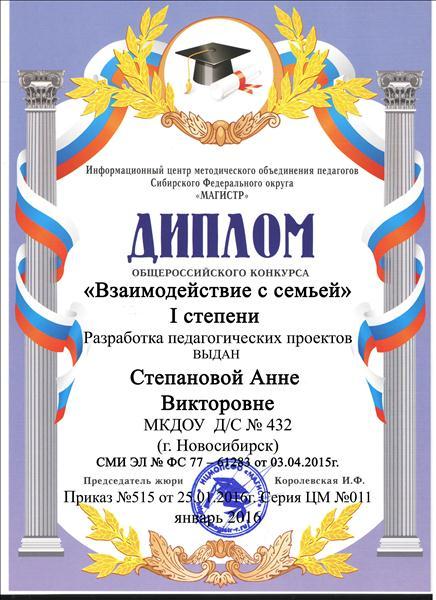 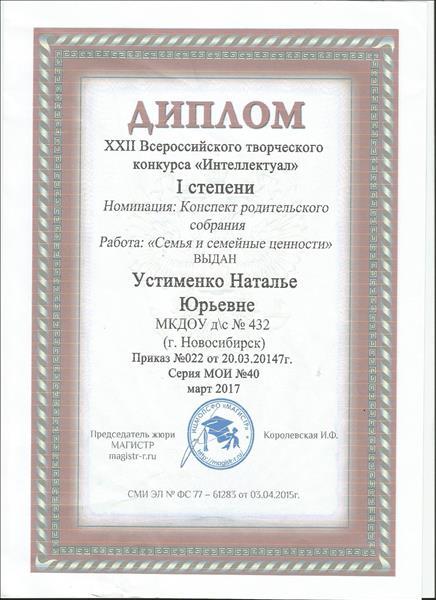 Название видаВысота, мДиаметр кроны, мЗимостойкость, баллГазоустойчивость, баллОтношение кОтношение кНазвание видаВысота, мДиаметр кроны, мЗимостойкость, баллГазоустойчивость, баллсветувлагеДЕРЕВЬЯДЕРЕВЬЯДЕРЕВЬЯДЕРЕВЬЯДЕРЕВЬЯДЕРЕВЬЯДЕРЕВЬЯБереза пушистая8-10513Св СЕль сибирская8-103-614ТвСКлен татарский4-6413ТвСЛипа сердцевидная12-155-613ТвСТополь лавролистный18-206-712СвСЧеремуха обыкновенная8-104-612СвСЯблоня дичка4-55-61-22СвСКУСТАРНИКИКУСТАРНИКИКУСТАРНИКИКУСТАРНИКИКУСТАРНИКИКУСТАРНИКИКУСТАРНИКИВишня кустарниковая1-21,51-23СвСКалина обыкновенная3-4212ТвСМалина душистая1,511-33ТвССирень обыкновенная2-332-33СвССмородина золотистая1-2112СвСЖимолость1-21,512СвСКарагана кустарниковая1-21,514СвЗИрга3-51,51ТвСТип насажденийНазвание растенийСолитерЕль сибирская, яблоня дичка, береза пушистаяРядБереза пушистая, липа сердцевидная, клен татарский, яблоня дичка, тополь лавролистныйГруппа Ель сибирская, черемуха обыкновенная, сирень обыкновенная,Живая изгородь стриженнаяЕль сибирская, яблоня дичка, смородина золотистаяЖивая изгородь свободнорастущаяСирень обыкновенная, калина обыкновенная, жимолостьПочвозащитные посадкиКарагана кустарниковая, клен татарскийНазвание растенийЖизненная формаВысота, мПериод цветения, окраска цветовОтношение кОтношение кОтношение кНазвание растенийЖизненная формаВысота, мПериод цветения, окраска цветоввлагесветупочвеБадан толстолистныйК0,355-7, розоваяС ТвСтГусиная лапкаК0,56-7, желтаяССв/ТвНтДевясил высокийК2,07-8, зол.-жел.ССв/ТвТДушицаК1,06-7, роз.ССв/ТвНтИрис гибридныйК0,66, бело-роз., синяяССв/ТвСтИрис сибирскийК1,06, темн.-синяяВСв/ТвНтКлеверК0,2-0,36-8, роз, бел.ССв/ТвНтКрапиваК2,05-9, зел.ССв/ТвНтЛандыш майскийЛ0,25, бел.ВТвНтЛютикК0,47, желт.ССвНтМать-и-мачехаСем0,15, желт.ССвНтМышиный горошекК1-26-9, роз., бел.ССв/ТвСтМятаК1,06-9, розоваяССв/ТвНтМилисаК1,06-9, розоваяССв/ТвНтНарцисс гибридныйЛр0,55, белая, желтаяССв/ТвСтОвсянкаСем0,5белаяССвНтОдуванчикСем0,1-0,35-8, желтССв/ТвНтПастушья сумкаСем1,07-8,белаяССвНтПион древовидныйК0,56, малиновыйССвТПодорожникСем0,17-8, бел.-серССв/ТвНтПолыньСем1-27-8жел.-зелССв/ТвНтПримула весенняяК0,25, желт, оранж, кр.ВТвСтРомашкаК0,56-7, бел.ССв/ТвСтСпорышК0,37, бел.СТвСтТысячелистник обыкновенныйК0,87-9, роз. и др.ЗСвНтТюльпан гибритныйЛр0,75-6, красная и др.ВСвТЛилия гибритнаяЛ1,07-8 разнаяССвТЗолотой шарК27-9 желтыйССвНтФиалкаК1,06-7, синяя, фиол.ССв/ТвНтНазвание растенийВысота,мПериод цветения, окраска цветковОтношение кОтношение кОтношение кНазвание растенийВысота,мПериод цветения, окраска цветковвлагесветупочвеАмарант гибритный0,6-1,47-8, краснаяВСвТАстра1,2С 8, разнообразнаяССв/ТвСтБархатцы  отклоненные0,3-0,5С 7, желт., красн.ЗСв/ТвНтБархотцы прямостоячие0,4-0,7С 6, желт., оран.ЗСвСтБегония всегда цветущая0,2-0,4С 6, разнообразнаяВСв/ТвСтВасилек синий0,5-0,8С 6, синий, роз.ССвНтГвоздика бородатаяДо 0,56-7, бел, красн.ССв/ТвНтГорошек душистый0,6-2,2С 6, разные цветаССвТКалендула0,4С 7, желт, оранж.ВСвСтКолокольчик развесистый0,46,7, белый, голубойССвСтКлещевина обыкновеннаяДо 2,0декративно-листв.ВСвТКосмея дваждыперистаяДо 1,5с 7, бел., роз., кр.ССвСтМальва розоваяДо 2,5С 7, роз., краснаяССвТНастурция большая0,2-0,4С 7, ор.-желт., кр.ССвСтМестообитаниеНазвания растенийОткрытые солнечные местаАстра, гвоздика бородатая, девясил, ирис, пион древовидныйПолутенистые и тенистые местаБадан, примула весенняя, фиалкаСухие местаВасилек, ирис сибирский, ирис гибридныйНазвания растенийФитотерапевтическое действиеТип ландшафтного устройстваМята, мелисаПри заболеваниях бронхов, верхних дыхательных путейЛечебные газоны (скашивание такого газона дает мощный выброс фитонцидов)Хмель, мелисаПри неврастенииЛечебные газоны, оформление композициямиЕль сибирская, черемуха обыкновенная, мелисаПовышает ионизацию воздухаЗоны, участки, площадки, оформление композициями из указанных растенийБадан толстолистныйПри заболеваниях верхних дыхательных путейВазоны, «Альпийская горка»СооруженияМинимальное расстояние до оси (м) от:Минимальное расстояние до оси (м) от:Сооруженияствола деревакустарникаНаружные стены зданияКрая тротуаров и садовых дорожекОпоры осветительной сетиПодземные сети          теплопровода          водовода, канализации          силовых кабелей и связи5,00,754,02,01,52,01,50,5-2,0-0,5Возрасная категориямаксимальная продолжительность НОДмаксимальная продолжительность НОДмаксимальная продолжительность НОДмаксимальная продолжительность НОДучебный периодучебный периодучебный периодучебный периодВозрасная категориямаксимальная продолжительность НОДмаксимальная продолжительность НОДмаксимальная продолжительность НОДмаксимальная продолжительность НОДколичество занятий, в ед./минколичество занятий, в ед./минколичество занятий, в ед./минколичество занятий, в ед./минВозрасная категория1 занятиегруппавсего в деньвсего в деньколичество занятий, в ед./минколичество занятий, в ед./минколичество занятий, в ед./минколичество занятий, в ед./минВозрасная категория1 занятиегруппавсего в деньвсего в деньнедельная норманедельная нормагодовой нормативгодовой нормативВозрасная категория1 занятиегруппа1 половина дня2 половина дня1 половина дня2 половина дня1 половина дня2 половина дняДетиот 3 - 4 лет15 мин. 2-ая мл. гр.15 мин.-1/15 мин.-36/15 мин-Детиот 3 - 4 лет15 мин.2-ая   мл. гр.15 мин.-1/15 мин.-36/15 мин-Итого15мин.2 группы30 мин.-2/30 мин-72/15 мин. каждое-Возрастная категориямаксимальная продолжительность НОДмаксимальная продолжительность НОДмаксимальная продолжительность НОДмаксимальная продолжительность НОДучебный периодучебный периодучебный периодучебный периодВозрастная категориямаксимальная продолжительность НОДмаксимальная продолжительность НОДмаксимальная продолжительность НОДмаксимальная продолжительность НОДколичество занятий, в ед./минколичество занятий, в ед./минколичество занятий, в ед./минколичество занятий, в ед./минВозрастная категория1 занятиегруппавсего в деньвсего в деньколичество занятий, в ед./минколичество занятий, в ед./минколичество занятий, в ед./минколичество занятий, в ед./минВозрастная категория1 занятиегруппавсего в деньвсего в деньнедельная норманедельная нормагодовой нормативгодовой нормативВозрастная категория1 занятиегруппа1 половина дня2 половина дня1 половина дня2 половина дня1 половина дня2 половина дняДетиот 4 - 5 лет20 мин.средняя гр.20 мин.-1/20 мин.-36/20 мин-Детиот 4 - 5 лет20 мин.средняя гр.20 мин.-1/20 мин.-36/20 мин-Итого20 мин.2 группы40 мин.-2/40 мин-72/20 мин. каждое-Возрастная категориямаксимальная продолжительность НОДмаксимальная продолжительность НОДмаксимальная продолжительность НОДмаксимальная продолжительность НОДучебный периодучебный периодучебный периодучебный периодВозрастная категориямаксимальная продолжительность НОДмаксимальная продолжительность НОДмаксимальная продолжительность НОДмаксимальная продолжительность НОДколичество занятий, в ед./минколичество занятий, в ед./минколичество занятий, в ед./минколичество занятий, в ед./минВозрастная категория1 занятиегруппавсего в деньвсего в деньколичество занятий, в ед./минколичество занятий, в ед./минколичество занятий, в ед./минколичество занятий, в ед./минВозрастная категория1 занятиегруппавсего в деньвсего в деньнедельная норманедельная нормагодовой нормативгодовой нормативВозрастная категория1 занятиегруппа1 половина дня2 половина дня1 половина дня2 половина дня1 половина дня2 половина дняДетиот 5 - 6 лет25 мин.старшая гр.-25 мин.-1/25 мин.-36/25 мин.Детиот 5 - 6 лет25 мин.старшая гр.-25 мин.-1/25 мин.-36/25 мин.Детиот 5 - 6 лет25 мин.старшая гр.25 мин.-1/25 мин.-36/25 мин.-Детиот 5 - 6 лет25 мин.Компенсирующая, комбинированная  гр.25 мин.-1/25 мин.-36/25 мин.-Итого20 мин.4 группы50 мин.50 мин.2/50 мин.2/50 мин.72/25 мин. каждое72/25 мин. каждоеВозрастная категориямаксимальная продолжительность НОДмаксимальная продолжительность НОДмаксимальная продолжительность НОДмаксимальная продолжительность НОДучебный периодучебный периодучебный периодучебный периодучебный периодВозрастная категориямаксимальная продолжительность НОДмаксимальная продолжительность НОДмаксимальная продолжительность НОДмаксимальная продолжительность НОДколичество занятий, в ед./минколичество занятий, в ед./минколичество занятий, в ед./минколичество занятий, в ед./минколичество занятий, в ед./минВозрастная категория1 занятиегруппавсего в деньвсего в деньколичество занятий, в ед./минколичество занятий, в ед./минколичество занятий, в ед./минколичество занятий, в ед./минколичество занятий, в ед./минВозрастная категория1 занятиегруппавсего в деньвсего в деньнедельная норманедельная нормагодовой нормативгодовой нормативгодовой нормативВозрастная категория1 занятиегруппа1 половина дня2 половина дня1 половина дня2 половина дня1 половина дня2 половина дняДетиот 6 - 7 лет30 мин.Подгот гр.-30 мин.-1/30 мин.-36/30 мин.36/30 мин.Детиот 6 - 7 лет30 мин.подгот гр.-30 мин.-1/30 мин.-36/30 мин.36/30 мин.Детиот 6 - 7 лет30 мин.2 компенсирующие гр.30 мин.-1/30 мин.-36/30 мин.--Итого30 мин.4 группы60 мин.60 мин.2/60 мин.2/60 мин.72/30 мин. каждое72/30 мин. каждое72/30 мин. каждое